 My Character Created by ________________________________Instructions:Use online resources such as Google, Yellowbridge or Nciku to find ONE Chinese character that interests you or you think might interest your classmates, and share that character below.Draw the character in correct stroke forms and stroke order inside the box below. Draw a picture in color to make your character even more attractive. Please fill up the space.Use simple lines to represent the structure of your character: ___________Meaning of this character : ___________; Sound in pinyin and tone mark: ________Number of strokes it takes to complete this character:  ____________________________Draw the different types of stroke you see in this character: ____________________________ My Character (sample)Created by ___________郑老师__________Instructions:Use online resources such as Google, Yellowbridge or Nciku to find ONE Chinese character that interests you or you think might interest your classmates, and share that character below.Draw the character in correct stroke forms and stroke order inside the box below. Draw a picture in color to make your character even more attractive. Please fill up the space.Use simple lines to represent the structure of your character: ___________Meaning of this character : ___________; Sound in pinyin and tone mark: ________Number of strokes it takes to complete this character:  ____________________________Draw the different types of stroke you see in this character: ____________________________ My Character (sample)Created by ___________郑老师__________Instructions:Use online resources such as Google, Yellowbridge or Nciku to find ONE Chinese character that interests you or you think might interest your classmates, and share that character below.Draw the character in correct stroke forms and stroke order inside the box below. Draw a picture in color to make your character even more attractive. Please fill up the space.Use simple lines to represent the structure of your character: ___________Meaning of this character : ___________; Sound in pinyin and tone mark: ________Number of strokes it takes to complete this character:  ____________________________Draw the different types of stroke you see in this character: ____________________________山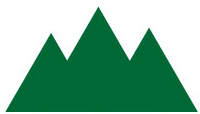 日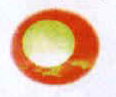 